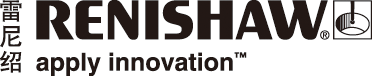 雷尼绍优秀学徒荣获年度大奖工程技术领域的跨国公司雷尼绍在其位于英国格洛斯特郡Wotton-Under-Edge总部的创新中心举行了
2017年度最佳学徒颁奖典礼。在此次颁奖典礼上，雷尼绍向36名顺利毕业的学徒表示祝贺，同时表彰了所有学徒在过去一年里取得的优异成绩。学徒制度一直以来便是雷尼绍企业文化不可或缺的一部分，公司的两位创始人David McMurtry爵士和
John Deer先生都曾是学徒出身。雷尼绍自1979年便开始实施学徒培训计划，目前整个公司在南威尔士地区和英国西南部的工厂共招收有133名学徒。除了庆祝2017届学徒顺利毕业外，雷尼绍还表彰了在今年表现出色的部分学徒，包括分学科向年度表现最佳的学生颁发的十个奖项，以及一个最重头的奖项 — 年度全优学徒奖。“雷尼绍的年度最佳学徒奖已经连续举办了31届，”雷尼绍市场传媒总监Chris Pockett解释说，“我们刚开始学徒培训计划时只颁发一个奖项，之后奖项数量逐渐增加。今年我们又增加了五个奖项，以配合表彰不断壮大的学徒队伍及取得优异成绩的学徒。“作为一家拥有4,000多名员工的跨国公司，我们的学徒和毕业生的职业发展道路非常宽广。在雷尼绍完成学徒培训将是他们开展工程师职业生涯的良好开端。今年，我们招收了41名学徒，他们将深入各个领域完成实践体验，从软件工程和嵌入式电子技术，到增材制造和医疗技术。”雷尼绍的优秀学徒还获得了来自公司之外的荣誉表彰。例如，获得雷尼绍年度全优学徒奖的实习生产技师Steven Pickles最近便凭借在生产技能方面的优秀表现，荣膺威尔士年度最佳学徒奖，并担任雷尼绍的科学、技术、工程和数学 (STEM) 教育大使。通过提供多种培训计划，雷尼绍希望更多优秀人才投身工程技术领域，并将支持其实现职业发展目标。2017年年初，英国Job Crowd网站在其举办的评奖中向雷尼绍授予毕业生雇主福利类别的优秀奖项，并给予高度评价。该奖项由毕业生匿名评选而出，旨在表彰为毕业生员工提供各项福利的优秀公司。欲了解更多有关雷尼绍培训计划和学徒制度的信息，请访问www.renishaw.com.cn/careers详情请访问www.renishaw.com.cn/corporate-完-关于雷尼绍雷尼绍是世界领先的工程科技公司之一，在精密测量和医疗保健领域拥有专业技术。公司向众多行业和领域提供产品和服务 — 从飞机引擎、风力涡轮发电机制造，到口腔和脑外科医疗设备等。此外，它还在全球增材制造（也称3D打印）领域居领导地位，是英国唯一一家设计和制造工业用增材制造设备（通过金属粉末“打印”零件）的公司。雷尼绍集团目前在35个国家/地区设有70多个分支机构，员工逾4,000人，其中2,700余名员工在英国本土工作。公司的大部分研发和制造均在英国本土进行，在截至2017年6月的2017财年，雷尼绍实现了
5.368亿英镑的销售额，其中95%来自出口业务。公司最大的市场为中国、美国、德国和日本。了解详细产品信息，请访问雷尼绍网站：www.renishaw.com.cn关注雷尼绍官方微信（雷尼绍中国），随时掌握相关前沿资讯：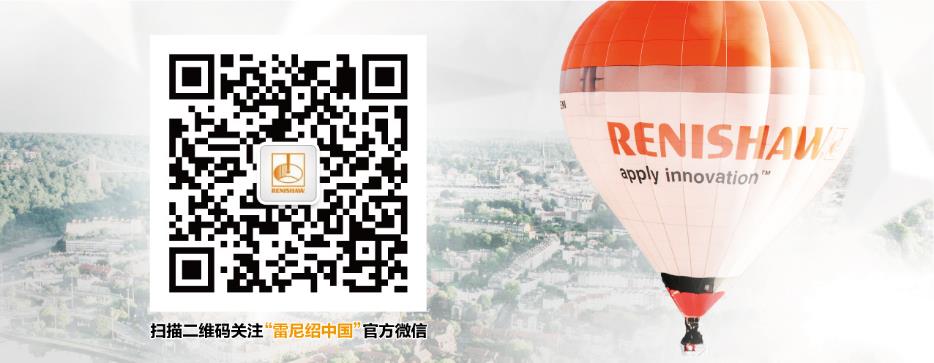 